Seeking assignments in Software Development/Telecom and Networking with an organisation of repute.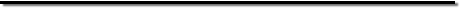 B.E.(Electronics and Communication) from City Engineering College,Bangalore.Endowed with a passion for winning as evinced through demonstrated excellence in the academic and extracurricular areas.Acquired practical knowledge through various trainings and academic projects.Keen learner with constant zest to acquire new skills.Team player with strong analytical and leadership skills.Languages Known          :         C,C++,Visual BasicTools Known                  :         GIMP,  SnagITT, Adobe  Acrobat,Photoshop                                 CS5/6/CC, Photoshop Elements 9/10/11,Lightroom                                      3/4/5  ,Framemaker 7.1,Keil,AVR Studio 4/6                                                   Operating Systems         :         Windows 95/98/XP/7/8,Mac OS                                    10.5/10.6/10.7/10.810.9Concepts                        :          Logic Design,   Microprocessor(8085/86),                                           Microcontroller(8051/AVR 8515),Calibration of                                    Sensors,PC Hardware Engineering,Hyper threading  technology.                                                  Title                    : Wireless Electricity Meter Reading using RF Modem                  Description         : The project involved use of wireless RF control for Meter Reading.                                                                 Role                    : Developer and CodingTenure                : 3.5 MonthsEnvironment and Language   : Embedded Systems.Team Size           : 3 personsB.E. (Electronics and Communication)   City Engineering College,Bangalore    Scored 61%        2007P.U.C.                                                               S.V.M.J.C.,Bangalore                   Scored 68.83%   2003  X                                                                       S.E.I., Bangalore                           Scored 70.08%   2001Voted Star Performer for November 2013 at 247 Adobe Global Technical team.Awarded Most Productive Allrounder for February 2013 at 247 Adobe Global Technical team.Awarded Certificate of Appreciation  for June to November  2012 at 247 Adobe Global Technical team.Won Inter-class junior college cricket  champhionship 2012 at Sudarshan Vidya Mandir College.Runners-up Inter-class junior college cricket  champhionship 2011 at Sudarshan Vidya Mandir College.Sex                               :   Male Father’s name              :   Syed Yahiya Nationality                   :  Indian                    Date of Birth                :  24-11-1985Marital status               :  SingleGulfjobseeker.com CV No:1271688Mobile +971505905010  cvdatabase[@]gulfjobseeker.comTo contact this candidate use this linkhttp://www.gulfjobseeker.com/feedback/contactjs.php SYNOPSISIT SKILLSWork experienceSl        no.Worked asProfileYear      1.Worked  as Adobe Technical Specialist at 24/7 Business process outsourcing Assisting customers regarding installation, download, launch of Adobe products on Macintosh and Windows Operating Systems. Also,  worked as Product Specialist for Photoshop Family(Photoshop CS6, CC versions, Photoshop Elements 10,11,12 versions, Lightroom 4,5 versions).April 2011 to          Jan 20142.Employed as Information Developer/Technical Writer at Ask Us Technologies, Jayanagar, BangaloreInvolved and worked in proofreading, editing, and formatting domains of technical and medical information for GE Healthcare projects like Mini Telemetry, Lullaby Warmer, LogiqP3.November 2009-April 2011-April3.Trainee Graduate Engineer in Flight Test Centre of Aircraft R & D Centre at HAL, Bangalore.Involved in Calibration and Maintenance of various sensors(Pressure, Temperature, Vibration, Accelerometer), Pre-Installation testing of Aircraft LRUs, Maintenance of sensor database for all aircrafts (LAC, HJT, Kiran).Jan 2008- Jun 2008ACADEMIC PROJECTACADEMIAPersonal AchievementsPersonal Details